Obec Bziny a Obecné zstupiteľstvo obce Bziny Vás srdečne pozýva na posedenie pri príležitosti Mesiaca úcty k starším ktoré sa uskutoční dňa 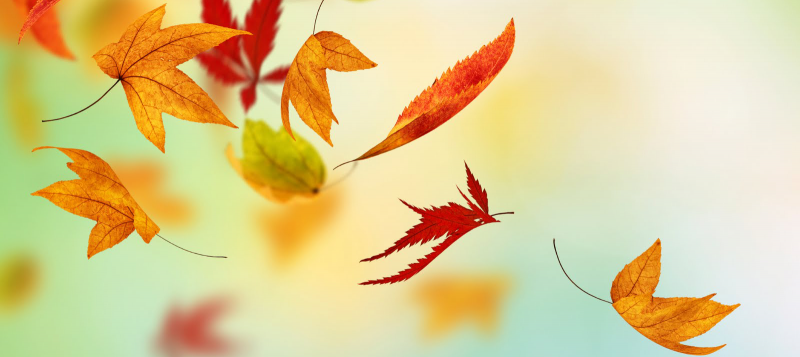 21.10.2018 o 15:00 hod v Komunitnom centrePripravili sme pre Vás program a malé občerstvenie. Tešíme sa na Vás